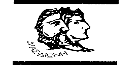 ΕΛΛΗΝΙΚΗ ΔΗΜΟΚΡΑΤΙΑ                  ΝΟΜΟΣ ΘΕΣΠΡΩΤΙΑΣ                              ΔΗΜΟΣ ΦΙΛΙΑΤΩΝΓΡΑΦΕΙΟ ΔΗΜΟΤΙΚΟΥ ΣΥΜΒΟΥΛΙΟΥΠληρ.: Λώλη Άννα - ΜαρίαΤαχ. Διεύθυνση: Ελ. Βενιζέλου 8Τ.Κ. 46 300 – Φιλιάτες                                                   ΤΗΛ.: 26643 60155                                                                  FAX: 26640 22989Ορθή εE-mail: ds.filiates@gmail.comE-mail:ds.filiates@gmail.com                                                           Φιλιάτες, 22/9/2022                                                                                  Αριθμ. Πρωτ:6795	Βαθμός προτεραιότητας: ΕΠΕΙΓΟΝΠΡΟΣ                              α) Δήμαρχο Φιλιατών κ.  Παππά Σπυρίδων(β) Αντιδημάρχους κ.κ.1. Γκίκας Θωμάς                    2.  Παππά – Μάλλιου Ουρανία     3. Κατσάρης Πέτρος      4.Τσότσης Δημήτριος        5. Πανταζάκος Μιχαήλ      (γ) Τακτικά Μέλη Δ.Σ.κ.κ.         1. Ευθυμίου Βρακά Ελένη                                                     2.Σκόδρας Βασίλειος          3.Ντάφλου Ευθυμία (Έφη)                           4.Ζιάκας Γρηγόριος – Γραμματέας Δ.Σ.                                                     5. Καίσαρη Παρασκευή                                                      6. Μπέλλος Παύλος                                                      7 .Σκεύης Δημήτριος       8.Φερεντίνος Σπυρίδων      9.Κολιομίχος Σπυρίδων                                                      10.Λένης Φίλιππος      11.Τόλης Χριστόφορος                    12. Μπέλλος ΄Αρης- Παναγιώτης                                                      13.Λιανός Ευάγγελος                                     14. Καψάλης Δημήτριος- Αντιπρόεδρος Δ.Σ.                                                      15. Ρέγκας Λαέρτης  (δ) Προέδρους ΚοινοτήτωνΘΕΜΑ: «15η Πρόσκληση σύγκλησης Δημοτικού Συμβουλίου »Καλείστε σε μεικτή συνεδρίαση του Δημοτικού Συμβουλίου Φιλιατών( δια ζώσης και τηλεδιάσκεψη )   που θα γίνει στην αίθουσα συνεδριάσεων του Δημαρχιακού Μεγάρου (Ελευθερίου Βενιζέλου 8), στις 28  Σεπτεμβρίου    2022, ημέρα Τετάρτη      και ώρα 18:00 μ.μ.  σύμφωνα με τις διατάξεις του άρθρου 67 του ν.3852/2010, όπως αυτό αντικαταστάθηκε από το άρθρο 74 του ν.4555/2018  και τηρούμενων των μέτρων προστασίας που προβλέπονται  προς αποφυγή της διάδοσης του COVID- 19 ( άρθρο 78 του Ν. 4954/2022)  για συζήτηση και λήψη αποφάσεων στα παρακάτω θέματα:1. 6η  Αναμόρφωση Προϋπολογισμού   οικ. έτους 2022. - Εισηγητής: Αντιδήμαρχος κα Παππά – Μάλλιου Ουρανία2. Κατανομή χρηματοδότησης στις Σχολικές Επιτροπές για Λειτουργικές δαπάνες Σχολικών μονάδων έτους 2022- Γ΄κατανομή.- Εισηγητής: Αντιδήμαρχος κα Παππά – Μάλλιου Ουρανία3. Κατανομή πιστώσεων από τους Κεντρικούς Αυτοτελείς πόρους των Δήμων έτους 2022 για επισκευή και Συντήρηση Σχολικών κτιρίων ΣΑΤΑ).- Εισηγητής: Αντιδήμαρχος κα Παππά – Μάλλιου Ουρανία4.Ορισμός εκπροσώπων  για Σχολικό Συμβούλιο στο Νηπιαγωγείο Σαγιάδας  .Εισηγητής: Δήμαρχος κ. Παππάς Σπυρίδων5.  Συγκρότηση Επιτροπής Διενέργειας Δημοπρασιών και Αξιολόγησης Προσφορών για την   εκμίσθωση και εκποίηση ακινήτων του Δήμου Φιλιατών. Εισηγητής: Δήμαρχος κ. Παππάς Σπυρίδων6. Ορισμός Δημοτικών συμβούλων για τη συγκρότηση της Επιτροπής της παρ. 5 του άρθρου 186 , 199 παρ.2 του Ν. 3463/06 για την εκτίμηση της αξίας ακινήτων και κινητών πραγμάτων οι οποίες πρόκειται να εκποιηθούν , να αγοραστούν, να ανταλλαγούν, να μισθωθούν ή να εκμισθωθούν.Εισηγητής: Δήμαρχος κ. Παππάς Σπυρίδων7. Εκμίσθωση έκτασης 10 στρ. στην θέση << Μπαλαξή – Σταφέζα >> της Κοινότητας  Κεστρίνης για τη δημιουργία σταβλικών εγκαταστάσεων.- Εισηγητής: Αντιδήμαρχος κ. Γκίκας Θωμάς8. Παραχώρηση χρήσης κοινόχρηστου χώρου για εκδήλωση προσωρινού χαρακτήρα.- Εισηγητής: Αντιδήμαρχος κ. Γκίκας Θωμάς9.Έγκριση της υπ’ αριθμ. 2/2022 απόφασης της Επιτροπής Κυκλοφοριακών και Συγκοινωνιακών Ρυθμίσεων  του Δήμου Φιλιατών για την οριοθέτηση και διαγράμμιση δύο θέσεων στάθμευσης /στάσης των επιβατικών αυτοκινήτων δημόσιας χρήσης (Ταξί) στον εξωτερικό  χώρο του Γενικού Νοσοκομείου Φιλιατών.- Εισηγητής: Αντιδήμαρχος κ. Τσότσης Δημήτριος                                     Ο ΠΡΟΕΔΡΟΣ ΤΟΥ ΔΗΜΟΤΙΚΟΥ ΣΥΜΒΟΥΛΙΟΥ                                                   ΙΩΑΝΝΗΣ Τ. ΜΠΟΡΟΔΗΜΟΣΚΟΙΝΟΠΟΙΗΣΗ :κ  Γιόγιακας Βασίλειος – Βουλευτής Ν. Θεσπρωτίαςκ. Κάτσης Μάριος–Βουλευτής Ν. Θεσπρωτίαςκ. Θωμά Πιτούλη  Αντιπεριφερειάρχη  Περιφερειακής Ενότητας ΘεσπρωτίαςΠεριφερειακούς Συμβούλους Περιφερειακής Ενότητας ΘεσπρωτίαςΔήμαρχο ΗγουμενίτσαςΔήμαρχο ΣουλίουΠρόεδρο Δημοτικού Συμβουλίου Δήμου ΗγουμενίτσαςΠρόεδρο Δημοτικού Συμβουλίου Δήμου ΣουλίουΕμπορικό Σύλλογο ΦιλιατώνΜ.Μ.Ε.11.Κόμματα Ελληνικού Κοινοβουλίου12. Εκπρόσωπο συλλόγου  εργαζομένων Ο.Τ.Α. Θεσπρωτίας